Сумська міська радаВиконавчий комітетРІШЕННЯ			                      Редакція 1	Розглянувши електронну петицію Ричкова Дмитра Сергійовича «Снять с должности директора КП «Центр ухода за животными» Катышева В.А.» розміщеної на веб-порталі «Єдина система місцевих петицій» ), в частині проведення перевірки діяльності комунального підприємства «Центр догляду за тваринами» та організації контролю за діяльністю відділу «Служба 15-80», відповідно до статті 23-1 Закону України «Про звернення громадян», пункту 4.3 розділу 4 Положення про порядок подання електронних петицій та їх розгляду органами місцевого самоврядування міста Суми, затвердженого рішенням Сумської міської ради від 25 жовтня 2017 року № 2692-МР, частини другої статті 19 Конституції України, враховуючи те, що наразі, на виконання доручення міського голови, перевірка діяльності комунального підприємства «Центр догляду за тваринами» Сумської міської ради здійснюється постійнодіючою контрольною комісією з питань перевірки комунальних підприємств та установ Сумської міської ради, а також  моніторингу фінансово-господарської діяльності інших суб'єктів господарювання, в статутних капіталах яких є частка майна територіальної громади міста Суми, затвердженою розпорядженням міського голови від 14.06.2016 № 189-Р, а також те, що  керівництвом Сумської міської ради постійно здійснюється систематичний контроль за діяльністю відділу «Служба 15-80», шляхом заслуховування звітів керівника відділу на нарадах при заступникові міського голови з питань діяльності виконавчих органів ради, керуючись пунктом 2 частини другої статті 52 Закону України «Про місцеве самоврядування в Україні», виконавчий комітет Сумської міської радиВИРІШИВ:1. Не підтримувати електронну петицію Ричкова Дмитра Сергійовича «Снять с должности директора КП «Центр ухода за животными» Катышева В.А.», розміщеної на веб-порталі «Єдина система місцевих петицій» ). 2. Відділу організаційно-кадрової роботи Сумської міської ради (Антоненко А.Г.) повідомити Ричкова Дмитра Сергійовича про прийняте рішення із зазначенням підстав не підтримання електронної петиції.				Редакція 2Розглянувши електронну петицію Ричкова Дмитра Сергійовича «Снять с должности директора КП «Центр ухода за животными» Катышева В.А.» розміщеної на веб-порталі «Єдина система місцевих петицій» ), в частині проведення перевірки діяльності комунального підприємства «Центр догляду за тваринами» та організації контролю за діяльністю відділу «Служба 15-80», відповідно до статті 23-1 Закону України «Про звернення громадян», пункту 4.3 розділу 4 Положення про порядок подання електронних петицій та їх розгляду органами місцевого самоврядування міста Суми, затвердженого рішенням Сумської міської ради від 25 жовтня 2017 року № 2692-МР, частини другої статті 19 Конституції України, керуючись пунктом 2 частини другої статті 52 Закону України «Про місцеве самоврядування в Україні», виконавчий комітет Сумської міської радиВИРІШИВ:Підтримати електронну петицію Ричкова Дмитра Сергійовича «Снять с должности директора КП «Центр ухода за животными» Катышева В.А.» розміщеної на веб-порталі «Єдина система місцевих петицій» ). Департаменту інфраструктури міста Сумської міської ради забезпечити проведення перевірки діяльності комунального підприємства «Центр догляду за тваринами» Сумської міської ради з питань нецільового використання бюджетних коштів до 01 квітня 2020 року.Відділу «Служба 15-80» підготувати звіт про роботу за 2019 рік на чергове засідання виконавчого комітету у квітні 2020 року.Відділу організаційно-кадрової роботи Сумської міської ради (Антоненко А.Г.) повідомити Ричкова Дмитра Сергійовича про прийняте рішення.Міський голова									О.М. ЛисенкоАнтоненко 70-05-64Розіслати: департамент інфраструктури міста, Марюхні В.І., Антоненку А.Г.ЛИСТ ПОГОДЖЕННЯдо проекту рішення виконавчого комітету Сумської міської ради «Про розгляд петиції Ричкова Дмитра Сергійовича «Снять с должности директора КП «Центр ухода за животными» Катышева В.А.»Начальник відділуорганізаційно-кадрової роботи					А.Г. АнтоненкоНачальник відділу протокольної  роботи та контролю							Л.В. МошаНачальник правового управління					О.В. ЧайченкоЗаступник міського голови, керуючий справами виконавчого комітету							С.Я. ПакПроект рішення підготовлений з урахуванням вимог Закону України «Про доступ до публічної інформації» та Закону України «Про захист персональних даних»						___________________ А.Г. Антоненко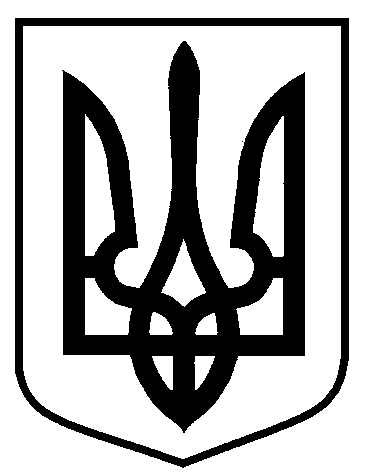 Оприлюднено «___»________20__ р.від                               № Про розгляд петиції Ричкова Дмитра Сергійовича «Снять с должности директора КП «Центр ухода за животными» Катышева В.А.»